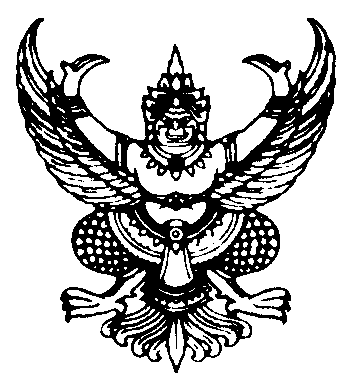 ที่ มท ๐๘๐๘.๒/ว	  กรมส่งเสริมการปกครองท้องถิ่น	  ถนนนครราชสีมา เขตดุสิต กรุงเทพฯ ๑๐๓๐๐						           กันยายน  ๒๕62เรื่อง  หลักเกณฑ์และวิธีปฏิบัติในการขอกันเงินไว้เบิกเหลื่อมปีและการขอขยายเวลาเบิกจ่ายงบประมาณเรียน  ผู้ว่าราชการจังหวัด ทุกจังหวัดอ้างถึง		หนังสือกรมส่งเสริมการปกครองท้องถิ่น ที่ มท 0808.2/ว 3394 ลงวันที่ 27 สิงหาคม 2562สิ่งที่ส่งมาด้วย  	1. สำเนาหนังสือกรมบัญชีกลาง ด่วนที่สุด ที่ กค 0402.5/ว 414 ลงวันที่ 28 สิงหาคม 2562		2. สำเนาหนังสือกระทรวงการคลัง ด่วนที่สุด ที่ กค 0402.5/ว 93 ลงวันที่ 29 สิงหาคม 2562		3. แบบแจ้งรายละเอียดการกันเงินไว้เบิกเหลื่อมปีและการขยายเวลาเบิกจ่ายเงิน 	ตามที่กรมส่งเสริมการปกครองท้องถิ่นได้แจ้งแนวทางปฏิบัติการกันเงินไว้เบิกเหลื่อมปีและการขยายเวลาเบิกจ่ายเงินประจำปีงบประมาณ พ.ศ. 2562 ตามพระราชบัญญัติวิธีการงบประมาณ พ.ศ. 2561 และระเบียบกระทรวงการคลังว่าด้วยการเบิกเงินจากคลัง การรับเงิน การจ่ายเงิน การเก็บรักษาเงิน และการนำเงินส่งคลัง พ.ศ. ๒๕๖๒ และหนังสือกระทรวงการคลัง ด่วนที่สุด ที่ กค ๐๔๐๖.๖/ว ๑๐๐ ลงวันที่ ๗ กันยายน ๒๕๕๕ เรื่อง การกันเงินไว้เบิกเหลื่อมปีและการขยายเวลาเบิกจ่ายเงินในระบบ GFMIS และหนังสือกระทรวงการคลัง ด่วนที่สุด ที่ กค ๐๔๐๖.๖/ว ๑๐๔ ลงวันที่ ๑๔ กันยายน ๒๕๕๕ เรื่อง การกันเงินไว้เบิกเหลื่อมปีและ/หรือการขยายเวลาเบิกจ่ายเงินผ่านระบบ GFMIS รายละเอียดปรากฏตามสิ่งที่ส่งมาด้วย นั้น	กรมส่งเสริมการปกครองท้องถิ่นได้รับแจ้งจากกรมบัญชีกลางตามหนังสือ ด่วนที่สุด ที่ กค 0402.5/ว 414 ลงวันที่ 28 สิงหาคม 2562 เรื่อง การเตรียมความพร้อมการปฏิบัติงานช่วงสิ้นปี งบประมาณ พ.ศ. 2562 และจากกระทรวงการคลังตามหนังสือ ด่วนที่สุด ที่ กค 0402.5/ว 93 ลงวันที่ 29 สิงหาคม 2562 เรื่อง หลักเกณฑ์และวิธีปฏิบัติในการขอกันเงินไว้เบิกเหลื่อมปีและการขอขยายเวลาเบิกจ่ายเงินงบประมาณ รายละเอียดปรากฏตามสิ่งที่ส่งมาด้วย ดังนั้น เพื่อให้การกันเงินไว้เบิกเหลื่อมปีและขอขยายเวลาเบิกจ่ายเงินเป็นไปด้วยความเรียบร้อย จึงขอยกเลิกหนังสือกรมส่งเสริมการปกครองท้องถิ่น  ที่ มท 0808.2/ว 3394 ลงวันที่ 27 สิงหาคม 2562 เรื่อง การกันเงินไว้เบิกเหลื่อมปีและการขยายเวลาเบิกจ่ายเงิน เนื่องจากกระทรวงการคลังได้ยกเลิกหนังสืออ้างถึง 3 และ 4 และให้จังหวัดถือปฏิบัติตามสิ่งที่ส่งมาด้วย พร้อมทั้งให้ดำเนินการ ดังนี้	1. แจ้ง อปท.ทราบและถือปฏิบัติตามหนังสือดังกล่าว	2. ตรวจสอบงบประมาณรายจ่ายประจำปีงบประมาณปี พ.ศ. ๒๕62 และงบประมาณรายจ่ายประจำปีงบประมาณ พ.ศ. 2556 - 2561 ที่ได้รับอนุมัติให้ขยายเวลาเบิกจ่ายเงิน ออกไปถึงวันทำการสุดท้ายของเดือนกันยายน 2562 กรณีมีหนี้ผูกพัน (CX) หากยังเบิกจ่ายเงินงบประมาณไม่เสร็จสิ้นและยังมีความจำเป็น ต้องเบิกจ่ายเงินงบประมาณต่อไปอีก ให้กันเงินไว้เบิกเหลื่อมปีและขอขยายเวลาเบิกจ่ายเงิน โดยดำเนินการคัดเลือกรายการ (LIST) เอกสารสำรองเงิน ผ่านระบบ GFMIS 	3 งบประมาณรายจ่ายประจำปีงบประมาณ พ.ศ. 2558 - 2561 งบกลาง รายการที่ได้รับอนุมัติให้กันเงินไว้เบิกเหลื่อมปี กรณีไม่มีหนี้ผูกพัน (CF) ให้ดำเนินการก่อหนี้ผูกพันให้แล้วเสร็จภายในวันทำการสุดท้ายของเดือนกันยายน 2562 โดยให้จังหวัดยกเลิกเอกสารสำรองเงินแบบกรณีไม่มีหนี้ผูกพัน (CF) และสร้างเอกสารสำรองเงินใหม่ เป็นแบบกรณีมีหนี้ผูกพัน (CX) และหากยังดำเนินการเบิกจ่ายงบประมาณไม่เสร็จสิ้นภายในวันทำการสุดท้ายของเดือนกันยายน 2562 ให้จังหวัดขอขยายเวลาเบิกจ่ายเงินกรณีมีหนี้ผูกพัน (CX) /สำหรับ...                                                      - 2 -สำหรับรายการงบกลาง ที่ไม่สามารถดำเนินการก่อหนี้ผูกพันได้ทันภายในวันทำการสุดท้ายของเดือนกันยายน 2562 ให้ขอขยายเวลาเบิกจ่ายเงินกรณีไม่มีหนี้ผูกพัน (CF) ได้เฉพาะงบประมาณรายจ่ายประจำปีงบประมาณ พ.ศ. 2560 รายการเงินสำรองจ่ายเพื่อกรณีฉุกเฉินหรือจำเป็น	4. กรณีที่จังหวัดขอเปลี่ยนแปลงรายการเงินงบประมาณแตกต่างไปจากที่กรมบัญชีกลางได้อนุมัติให้ขยายเวลาเบิกจ่ายเงินงบประมาณปี พ.ศ. 2556 - 2561 ไว้เดิม และยังไม่ได้รับแจ้งผลการพิจารณาของกรมบัญชีกลางให้เปลี่ยนแปลงรายการขยายเวลาเบิกจ่ายเงิน ให้จังหวัดขอขยายเวลาเบิกจ่ายเงินในรายการเดิม และหากได้รับอนุมัติจากกรมบัญชีกลางให้ขยายเวลาเบิกจ่ายเงิน และได้รับอนุมัติให้เปลี่ยนแปลงรายการ ให้จังหวัดดำเนินแจ้งขอแก้ไขการกันเงินไว้เบิกเหลื่อมปีและขยายเวลาเบิกจ่ายเงินรายการที่ได้รับอนุมัติให้เปลี่ยนแปลงให้กรมส่งเสริมการปกครองท้องถิ่น ภายใน 7 วันทำการ หลังจากได้รับอนุมัติจากกรมบัญชีกลาง	5. เมื่อจังหวัดได้ดำเนินการกันเงินไว้เบิกเหลื่อมปีและการขยายเวลาเบิกจ่ายเงิน ตามหลักเกณฑ์และวิธีปฏิบัติของกระทรวงการคลัง โดยคัดเลือกรายการ (LIST) เอกสารสำรองเงิน ผ่านระบบ GFMIS ตามข้อ 4.2 และ 4.3 แล้ว ให้จัดส่งหนังสือขอกันเงินไว้เบิกเหลื่อมปีและขยายเวลาเบิกจ่ายเงิน โดยให้สรุปจำนวนรายการและจำนวนเงินงบประมาณที่ขอกันเงินไว้เบิกเหลื่อมปีและขยายเวลาเบิกจ่ายเงินแยกเป็นปีงบประมาณ พร้อมเอกสารแจ้งรายละเอียดการขอกันเงินไว้เบิกเหลื่อมปีและการขยายเวลาเบิกจ่ายเงินตามแบบแจ้งรายละเอียดการกันเงินไว้เบิกเหลื่อมปีและการขยายเวลาเบิกจ่ายเงิน จำนวน ๑ ชุดถึงกรมส่งเสริมการปกครองท้องถิ่น พร้อมส่งข้อมูลดังกล่าว ทาง E-mail address ของ Jirapan@dla.go.th โดยให้ใส่ชื่อ “จังหวัด....การกันเงินไว้เบิกเหลื่อมปีงบประมาณปี พ.ศ. 2562 และการขยายเวลาเบิกจ่ายงบประมาณปี พ.ศ. 2556 - 2561” เป็นหัวข้อเรื่อง ภายในวันที่ 26 กันยายน ๒๕62 เพื่อจะได้ขอทำความตกลงกับกระทรวงการคลัง (CONFIRM) ผ่านระบบ GFMIS ภายในวันทำการสุดท้ายของเดือนกันยายน 2562 ต่อไป หากกรมส่งเสริมการปกครองท้องถิ่นไม่ได้รับเอกสารตามกำหนดจะถือว่าจังหวัดไม่ประสงค์จะขอกันเงินไว้เบิกเหลื่อมปีและขยายเวลาเบิกจ่ายเงินและทำให้งบประมาณพับไป ทั้งนี้ สามารถดาวน์โหลดหนังสือกรมบัญชีกลาง หนังสือกระทรวงการคลัง และแบบแจ้งรายละเอียดการกันเงินไว้เบิกเหลื่อมปีและการขยายเวลาเบิกจ่ายเงินได้ตาม QR Code ท้ายหนังสือนี้		จึงเรียนมาเพื่อโปรดพิจารณาดำเนินการต่อไป                   	 ขอแสดงความนับถือ	                                                             (                     อธิบดีกรมส่งเสริมการปกครองท้องถิ่นสำนักบริหารการคลังท้องถิ่น          กลุ่มงานการจัดสรรเงินอุดหนุนและพัฒนาระบบงบประมาณโทร./โทรสาร 0-2241-9040, ๐-๒๒๔๑-๙๐๔3, ๐-๒๒๔๑-๙๐๐๐ ต่อ ๑๕40ผู้ประสานงาน 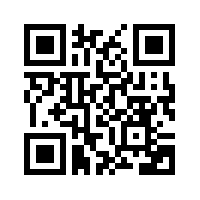 “องค์กรปกครองส่วนท้องถิ่นจัดบริการสาธารณะตามมาตรฐานไม่น้อยกว่าร้อยละ 70 ได้อย่างทั่วถึงเพื่อให้ประชาชนมีคุณภาพชีวิตที่ดี ภายในปี 2565”